FRIENDS AND FAMILY TESTResults for August 2023Thank you to all the patients who completed a friends and family test survey in August 2023. 1)	How likely are you to recommend our practice to family and friends if 		they needed similar care or treatment?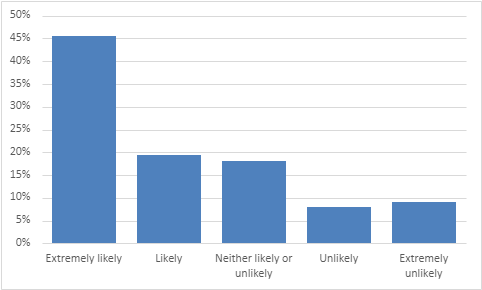   		45% are extremely likely to recommend the practice19% are likely to recommend the practice18% are neither likely nor unlikely to recommend the 	practice8% are unlikely to recommend the practice9% are extremely unlikely to recommend the practice2)	If we could change one thing about your care or treatment, 				what would it be?All good, best practice I’ve ever been to.I can’t think of anything that would improve my experience. I have always been happy with the service.The service you give is great.Staff are always helpful, pleasant and polite. Receptionists are fantastic.I’m happy with all aspects of my treatment.Would like to see a name and face organisation chart in the waiting room.Appointments are so hard to get hold of, especially face to face.I would rather see a GP than a nurse.Prefer to see a doctor rather than a telephone appointment.Should go back to pre-covid care so that doctors see patients face-to-face.Can’t get past some receptionists when you want an urgent appointment.Waiting time for appointments is too long.A fair booking system that recognises not everyone is able to wait in a lengthy queue.Late evening appointments for workers.